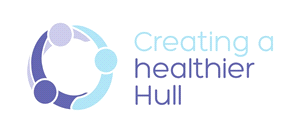 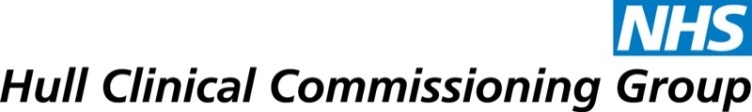 Tel: (01482) 344700MEDICATION RECORD CHART REQUESTPlease supply me with the following number of charts in next month’s yellow bag:Please complete and return by email to Karina Hurst on hullccg.generalrequest@nhs.net by the 1st of each month. Requests received after the 1st of the month will be included in the delivery the following month. Please use this form to order charts, do not phone them through. Pharmacy NameAnd Address:Number of Medication Record Charts Required: